CENTRE, ISLAMABAD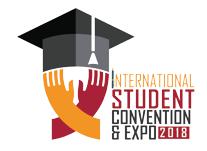 THINTERNATIONAL STUDENT CONVENTION & EXPO 2018POSTER COMPETITIONNameID #Phone #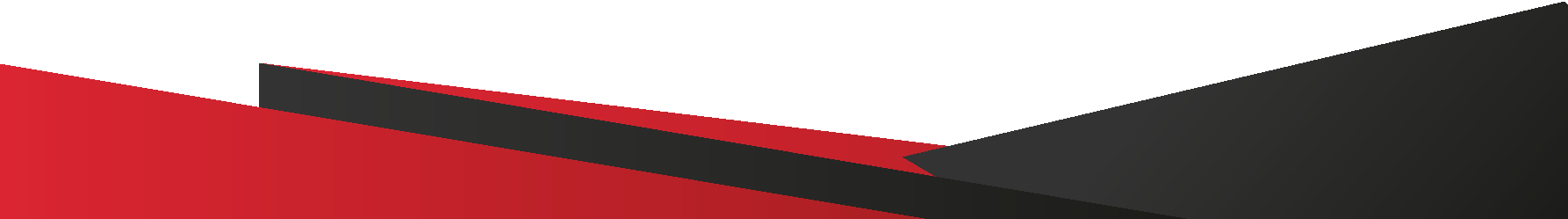 PHOTOPAK CHINA FRIENDSHIPCENTRE, ISLAMABAD TH-13DECEMBER2018,ISLAMABADISLAMABAD